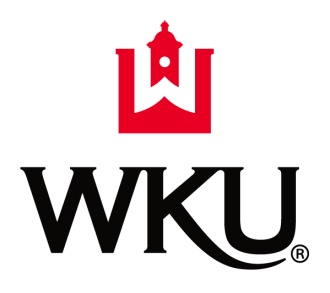 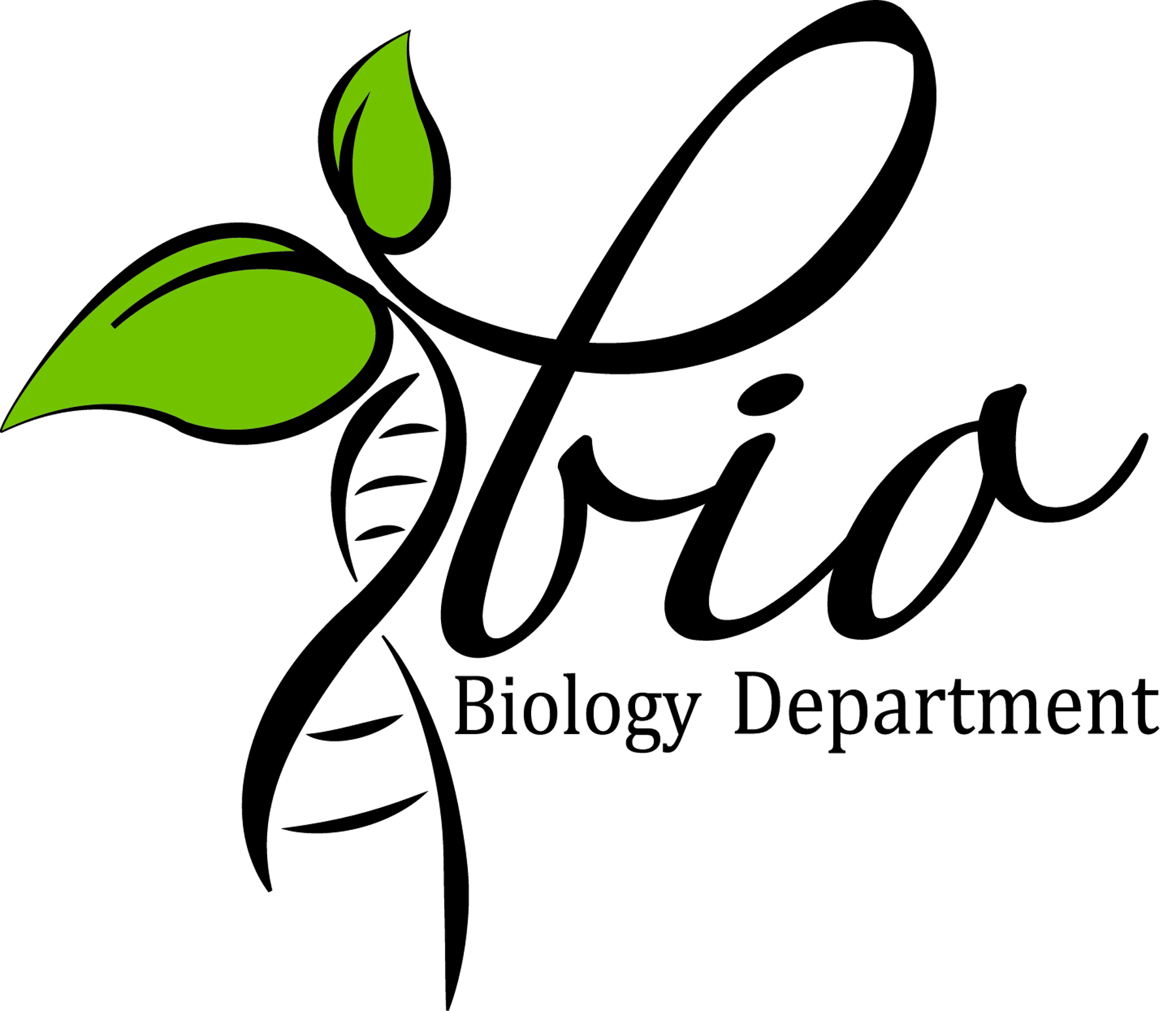 Student Application forPiC:MiK 2014Western Kentucky UniversityA Service Learning CourseName				Email					PhoneWKU ID				Major			GPA		Year at WKU (NOT # of hours)Why would you like to be a participant in the 2014 Kenya Medical Experience?What do you expect to learn while on the Kenya Trip?How well do you resolve conflict in a group of diverse individuals?What will you personally contribute to the program?In what ways will you take the knowledge that you will obtain from the trip and use it to better serve your community?Have you ever traveled to or lived in another culture? If yes, please give details.Describe your general physical condition.Have you ever been on academic or disciplinary probation? If yes, please explain.Do you have any siblings?Other information you wish to share:Letter of reference requested from whom? How long has this person known you?Student Signature	DateApplications due April 15, 2013Email to nancy.rice@wku.edu with “PiCMiK 2014 Application” in the subject line.For office use only Application Received				 Letter Received